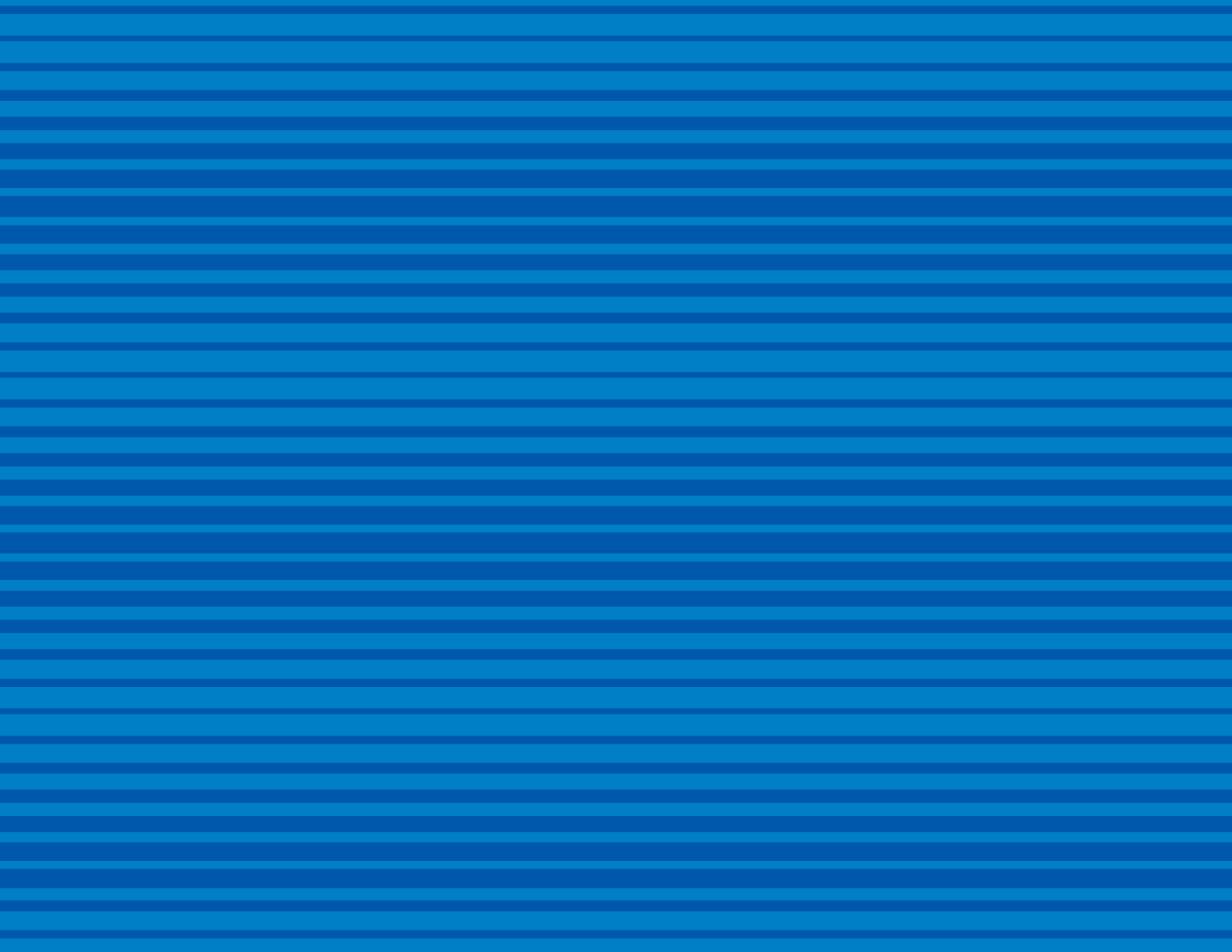 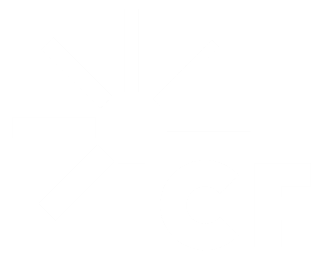 IntroductionThe purpose of this research is to collect nationally representative data on youth attitudes and behaviors related to personal finance, especially regarding the two qualitative studies in progress focused on financial technology and family discussions about money. To achieve this, ICF will conduct a national online survey of youth ages 16-24 that covers:Respondents’ uses of and attitudes toward financial technology apps, including frequency and method of useRespondents’ sources of financial advice, including which sources they find most helpfulRespondents’ discussions about money within their households. This Research Plan describes ICF’s strategy for conducting these data collection activities, including: Eligibility criteria, including recruitment specificationsA description of how the survey will be fielded using a national panelA description of the survey instrument Once finalized, this research plan will form the basis of the package submitted for approval to CFPB’s Data Intake Group (DIG) and the Office of Management and Budget (OMB).Recruitment ApproachEligibility CriteriaThe primary eligibility criteria for students are that all participants must be between the ages of 16 and 24 years old and live in the United States. Approximately one quarter of responses will be from each of four age categories: (1) 16-17; (2) 18 to 20; (3) 21-22; and (4) 23-24. ICF will work with the panel vendor to ensure that the final set of respondents is representative of the US population in terms of gender, ethnicity/race, geographic region, and level of household income.Fielding ProcessICF will conduct this survey through MFour, an established research panel that ICF frequently partners with for similar work.  This research panel will be responsible for compiling a sample according to the specifications mentioned above, in addition to sending invitations and reminders to participants, monitoring and updating ICF on responses daily, and sending participant’s incentives after survey completion.  We do not anticipate that there will be a screening instrument for this survey; all MFour research panel participants aged 16 to 24 will potentially qualify.ICF will remain in constant communication with the CFPB and the research panel to provide updates on the recruitment process and check for updates to the project specifications. Survey InstrumentSurveyAppendix A provides a draft of the national survey that will be administered to youth aged 16 to 24 in the United States. The survey contains a series of 14 multiple choice and Likert-style questions that gauges young peoples’ uses of and attitudes toward financial apps in various categories, including peer-to-peer payment, online banking, investing, budgeting, credit monitoring, cryptocurrency, and Buy Now Pay Later (BNPL). The survey also asks about where respondents receive their financial advice, including but not limited to online sources such as social media. Additionally, the survey seeks to understand young peoples’ overall attitudes and behaviors around money, including the frequency of discussions of money with friends or relatives, popular forms of payment, and experience learning about personal finance in formal education settings. The survey does not contain basic demographic information (e.g. geography, household income, age, race/ethnicity, educational level, etc.) because the national panel already has this information for potential respondents. The survey will take approximately 10 minutes to complete, and will be compatible on all devices, including computer, tablet, and mobile phone. Prior to going live, this survey will be run through multiple rounds of internal review and will include checks for compliance, spelling/grammar, and overall layout. It will be user-tested by the ICF team across all possible devices (computer, phone, tablet, etc.). In appreciation of their participation, all participants will receive an incentive valued less than $5. The distribution of the incentive will be handled by MFour. Appendix A: Survey InstrumentPaperwork Reduction Act StatementAccording to the Paperwork Reduction Act of 1995, an agency may not conduct or sponsor a collection of information, nor is a person required to respond to a collection of information unless it displays a valid OMB control number. The OMB control number for this collection is 3170-0036, expiring 10/31/2022.  The time burden required to complete this collection of information is estimated to be 15 minutes per response.  Comments regarding this collection of information (e.g comments regarding the time burden per response, suggestions for reducing the time burden per response, and/or suggestions for maximizing the utility of the collected information) should be submitted to the Consumer Financial Protection Bureau at CFPB_PRA@cfpb.gov.How often do you use each of the following?How much useful financial advice do you get from each of the following sources?When you are choosing whether to use a mobile app, how important are each of the following to you?How often do you discuss money with parents/guardians or other adult relatives? Never/hardly everOnce or twice a monthOnce or twice a weekAlmost every dayWhat is the primary language you speak at home?EnglishSpanishChineseHaitian CreoleTagalogKoreanVietnameseRussianArabicOther (Specify)How often do you discuss money with friends or peers? Never/hardly everOnce or twice a monthOnce or twice a weekAlmost every dayDo you have a checking or savings account with a bank or credit union?YesNoDo you have a credit card?YesNoHave you ever invested in, traded, or used a cryptocurrency such as Bitcoin or Ethereum?YesNoI have never heard of cryptocurrencyIf you made a $30 purchase at a store, how would you most likely pay for it?CashWith a physical credit cardWith a physical debit cardUsing a mobile app like Apple Pay or Google PayOther (specify): _________________________________Which of the following best describes how personal finance topics like budgeting, saving, and investing have been taught in your high school/college courses?I have taken or am taking a course primarily focused on personal finance topics.I have not taken a course on personal finance, but teachers have discussed personal finance topics in class.I do not remember my teachers ever discussing personal finance topics in class.(If response to previous item = a or b) How often did you discuss what you learned in school about personal finance with your parents or other family members?NeverRarelySometimesFrequentlyHave you learned about personal finance topics like budgeting, saving, and investing from any of the following? (Check all that apply)Scouting or 4-H programAfter-school programPrograms run by religious institutionsAn employerParents or other relativesWhich of the following best describes your educational status?I am currently in high school. I have not graduated high school and have not enrolled in any educational institution. I have graduated high school and have not enrolled in any educational institution.I am currently enrolled in a two-year college.I am currently enrolled in a four-year college.I have graduated from a two-year college.I have graduated from a four-year college.I attended an institute of higher education but did not graduate and am no longer enrolled. CFPB Youth Financial Behavior Online Survey Research Plan CFPB Youth Financial Behavior Online Survey Research Plan Submitted to:Consumer Financial Protection Bureau1700 G Street, NW
Washington, DC 20552Submitted by:ICF Incorporated, LLC9300 Lee HighwayFairfax, VA 22031July 25, 2022July 25, 2022NeverLess than once a monthAt least once a monthAt least once a weekDailyPeer-to-peer payment apps that allow you to send and receive money from other people, such as Venmo or Paypal.Online banking apps that allow you to access and use a bank or credit union account on your mobile phone.Investment apps that allow you to buy and sell stocks and other investments, such as Robinhood or Acorns.Budgeting or personal finance apps that allow you to track your spending or saving, like Mint or PocketGuard.Apps that allow you to monitor or improve your credit score, such as Credit Karma. Apps that allow you to buy or sell cryptocurrency, such as Crypto.com or Coinbase.Services that allow you to pay for purchases over a longer period of time, such as Affirm. (These are sometimes referred to as “Buy Now Pay Later” services.)NoneA small amount of useful adviceSome useful adviceA lot of useful adviceParents or other relativesFriendsCoworkersYouTubeGoogle or other web searchesBlogs or electronic newsletters (such as Substack) Online forums (such as Reddit)Social media (such as TikTok, Instagram, or Twitter)PodcastsIndividual meetings with experts, like financial advisors or coachesNot at all importantSlightly importantImportantVery importantHow easy the app is to useThe amount of storage the app takes on my phoneHow much of my personal information the app uses or sharesThe cost of the app, including feesWhether other people I know are using the app